海口市医疗器械经营企业年度自查报告填报手册（企业版）目录1 引言	12 企业填写医疗器械自查报告指引	12.1登录e登记	12.2填写医疗器械自查报告基本信息	12.3 填写医疗器械自查报告年度经营情况	52.4 自查信息填写	61 引言本文档为“海南商事主体登记平台”（“海南e登记”）医疗器械年度自查报告相关功能介绍，引导用户尽快熟悉及填写医疗器械自查报告。2 企业填写医疗器械自查报告指引2.1登录e登记https://e-register.amr.hainan.gov.cn/ICPSP/index.action2.2填写医疗器械自查报告基本信息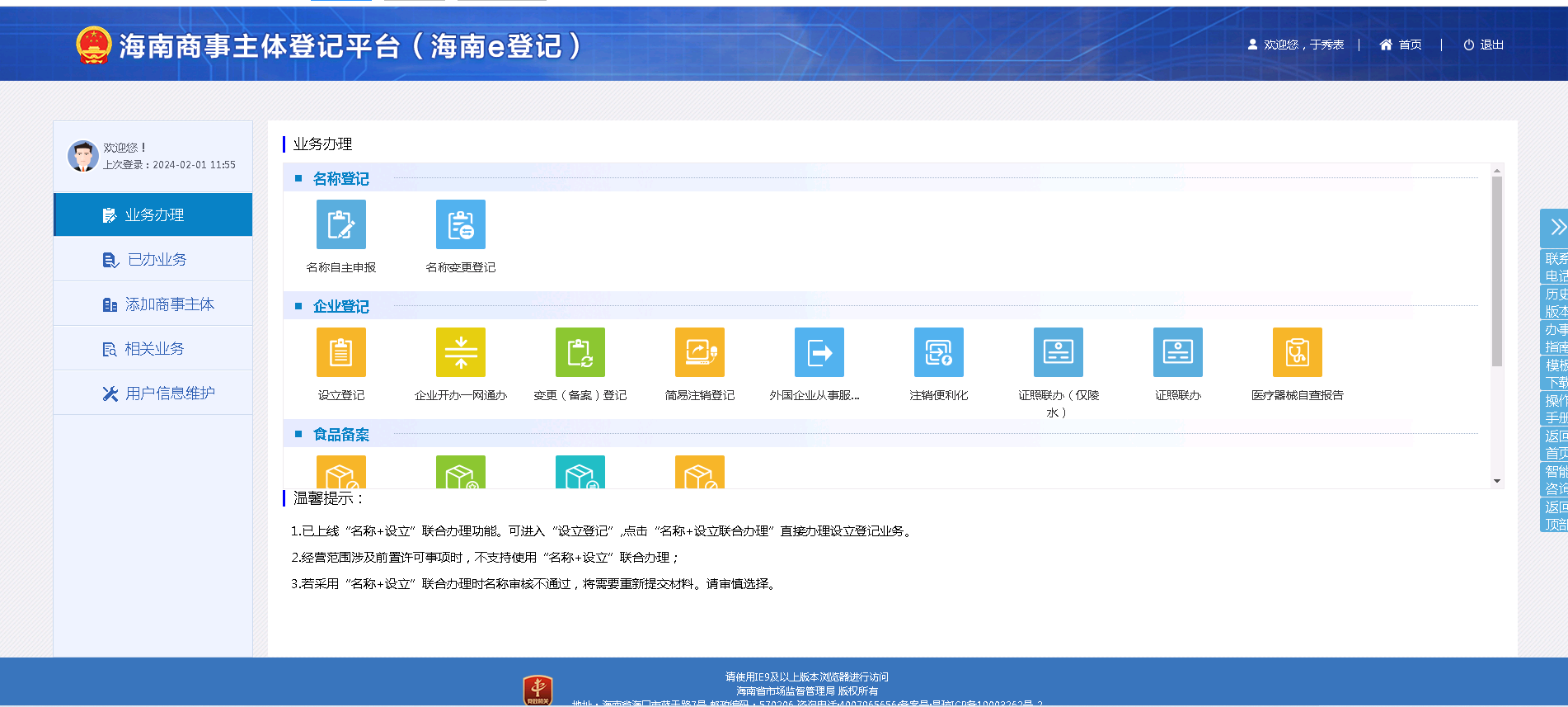 点击进入医疗器械自查报告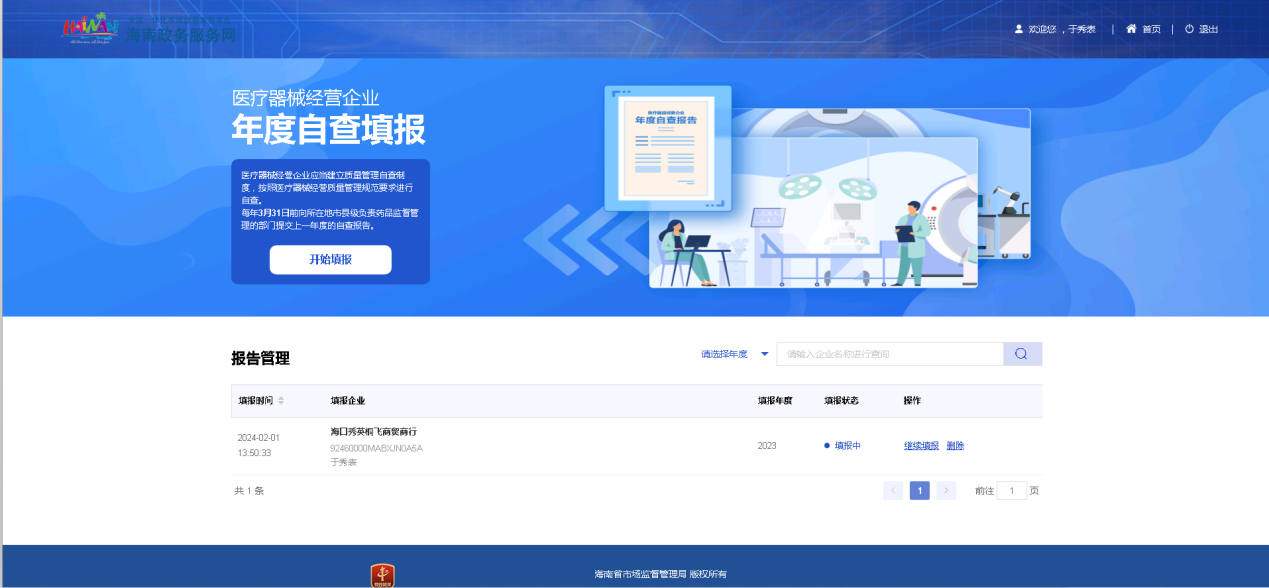 点击开始填报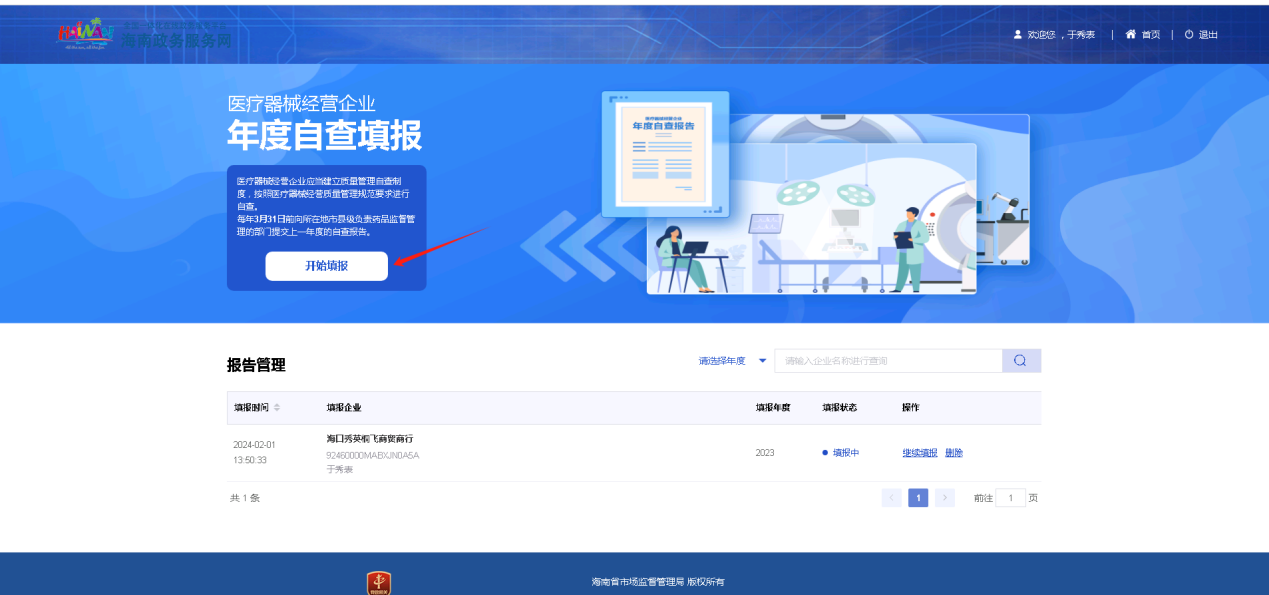 填报须知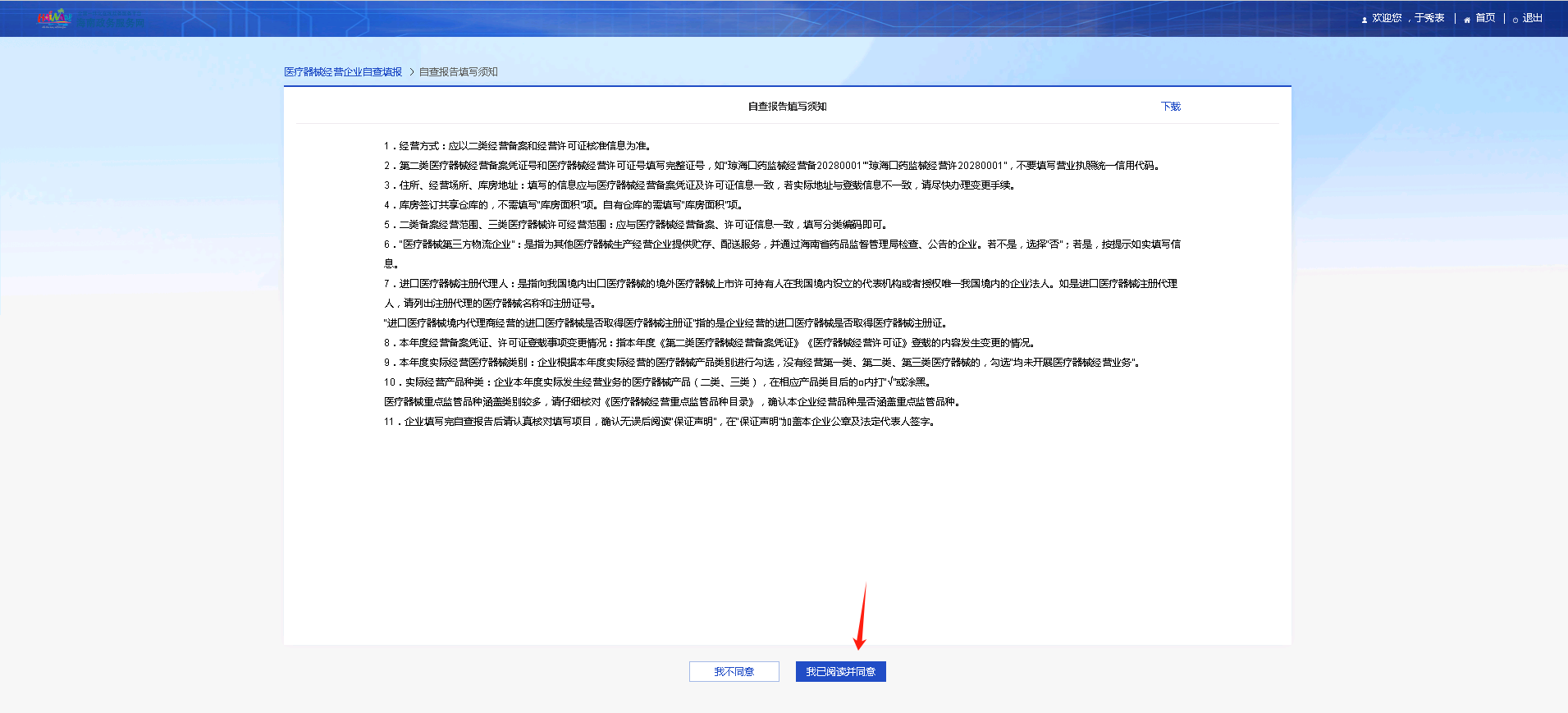 填写企业的基本信息包括法人信息，经办人信息许可信息备案信息、场所信息网络销售、第三方物流企业、进口医疗器械代理人信息
经营范围信息不良事件及行政处罚情况本年度经营备案凭证、许可证登载事项变更情况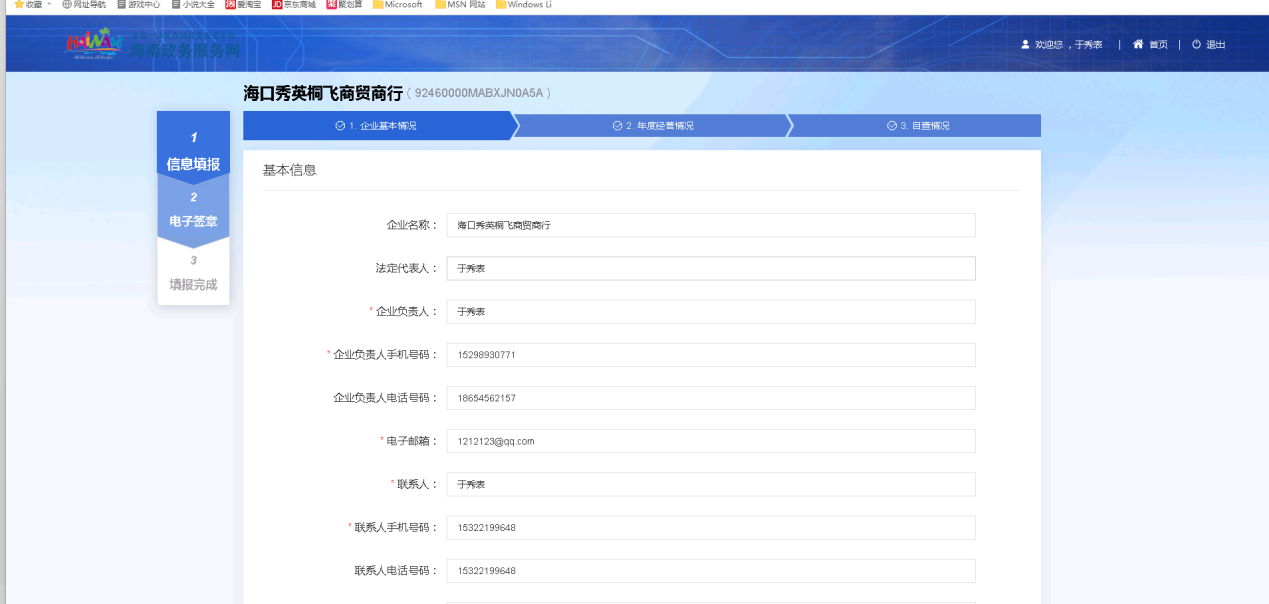 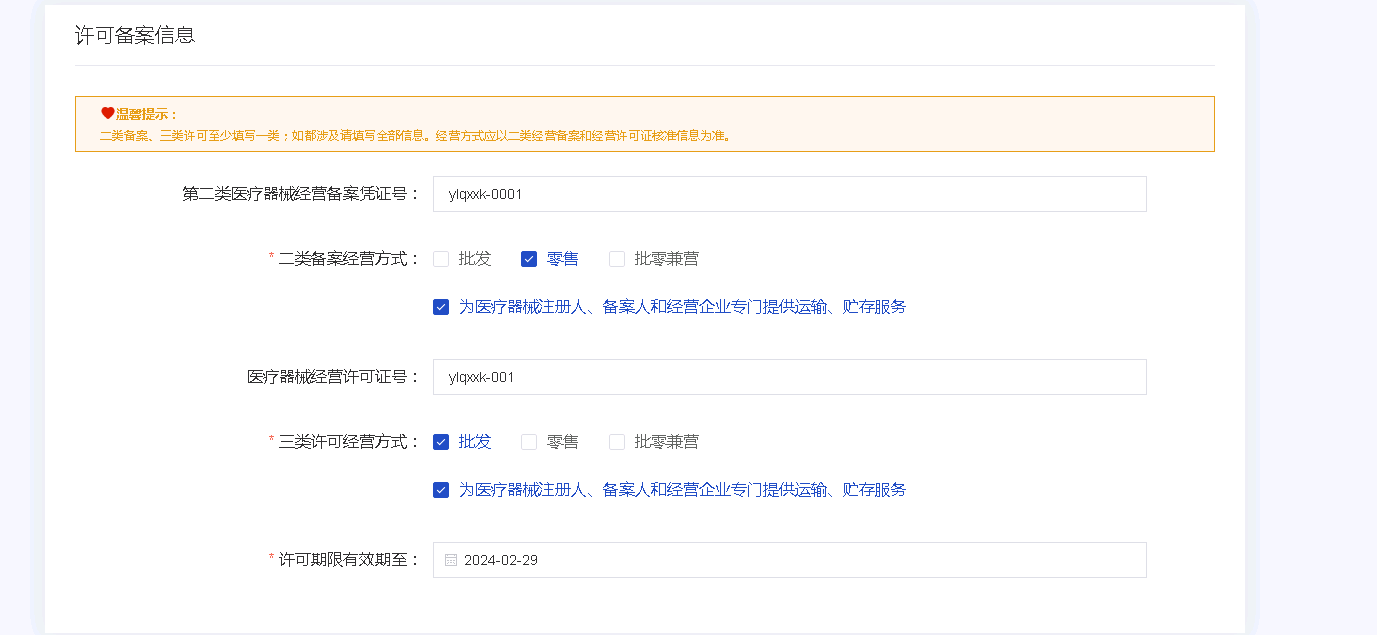 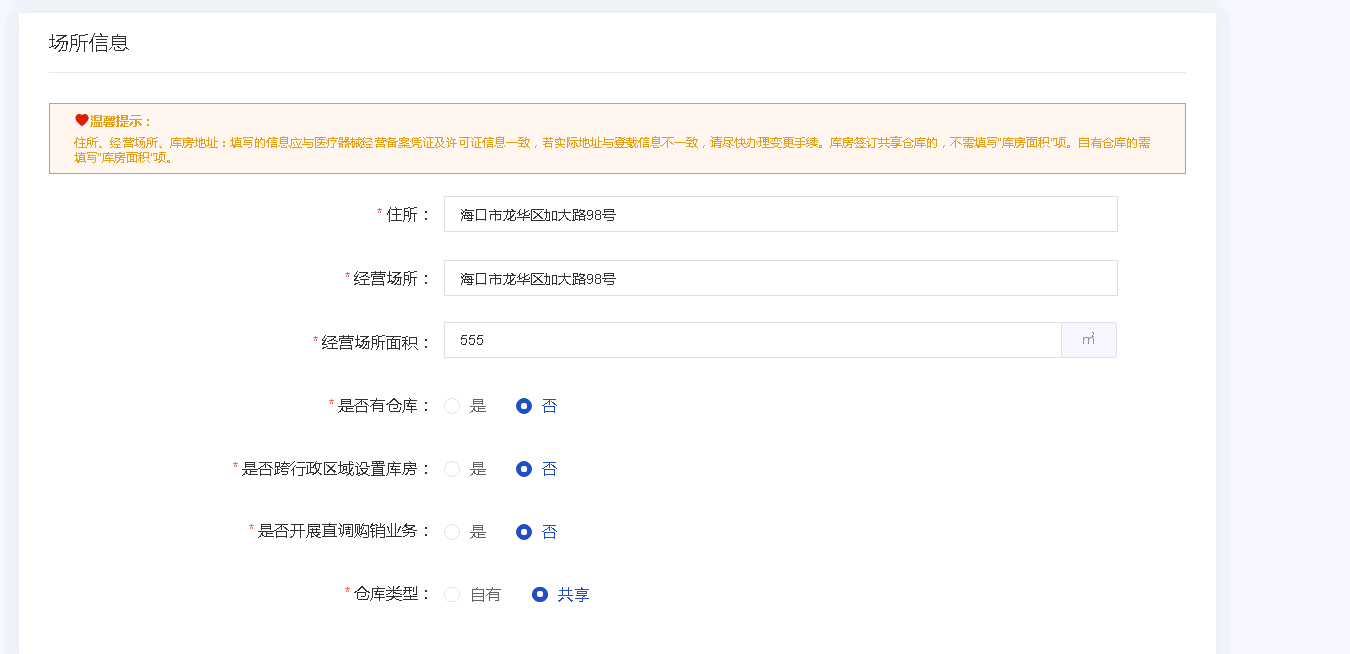 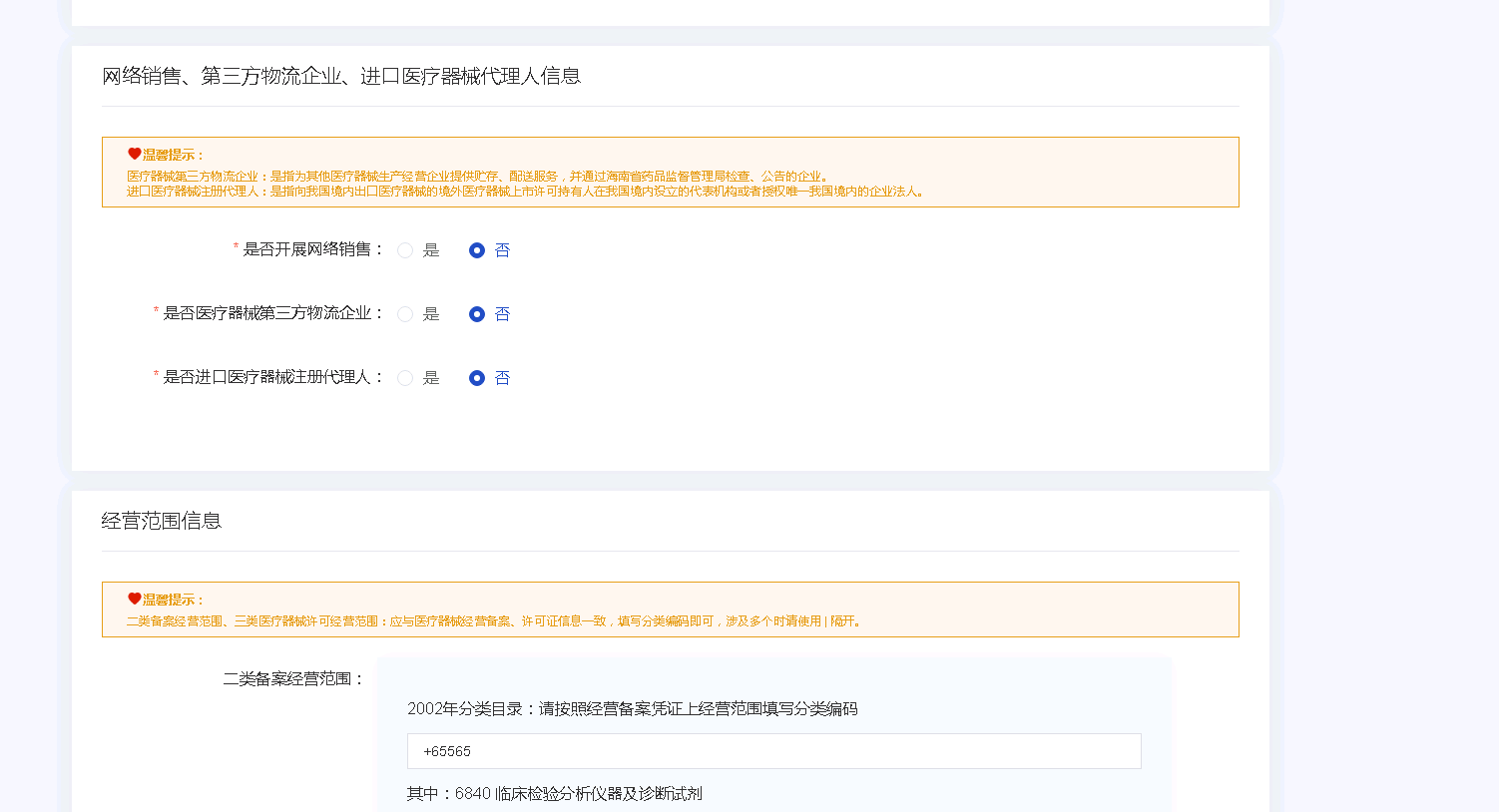 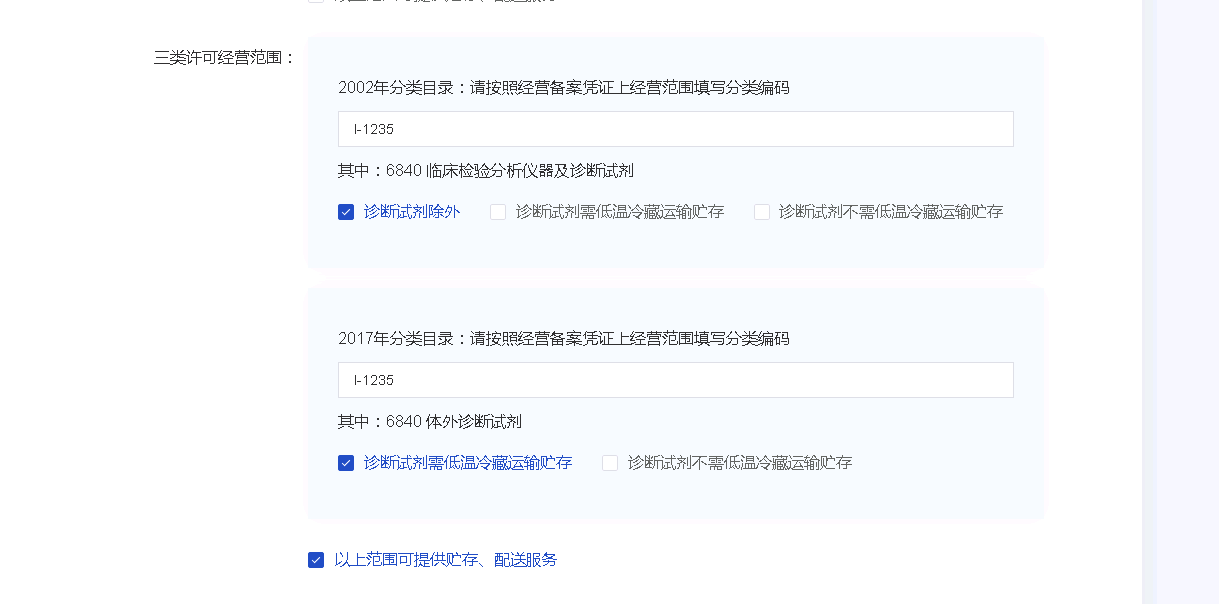 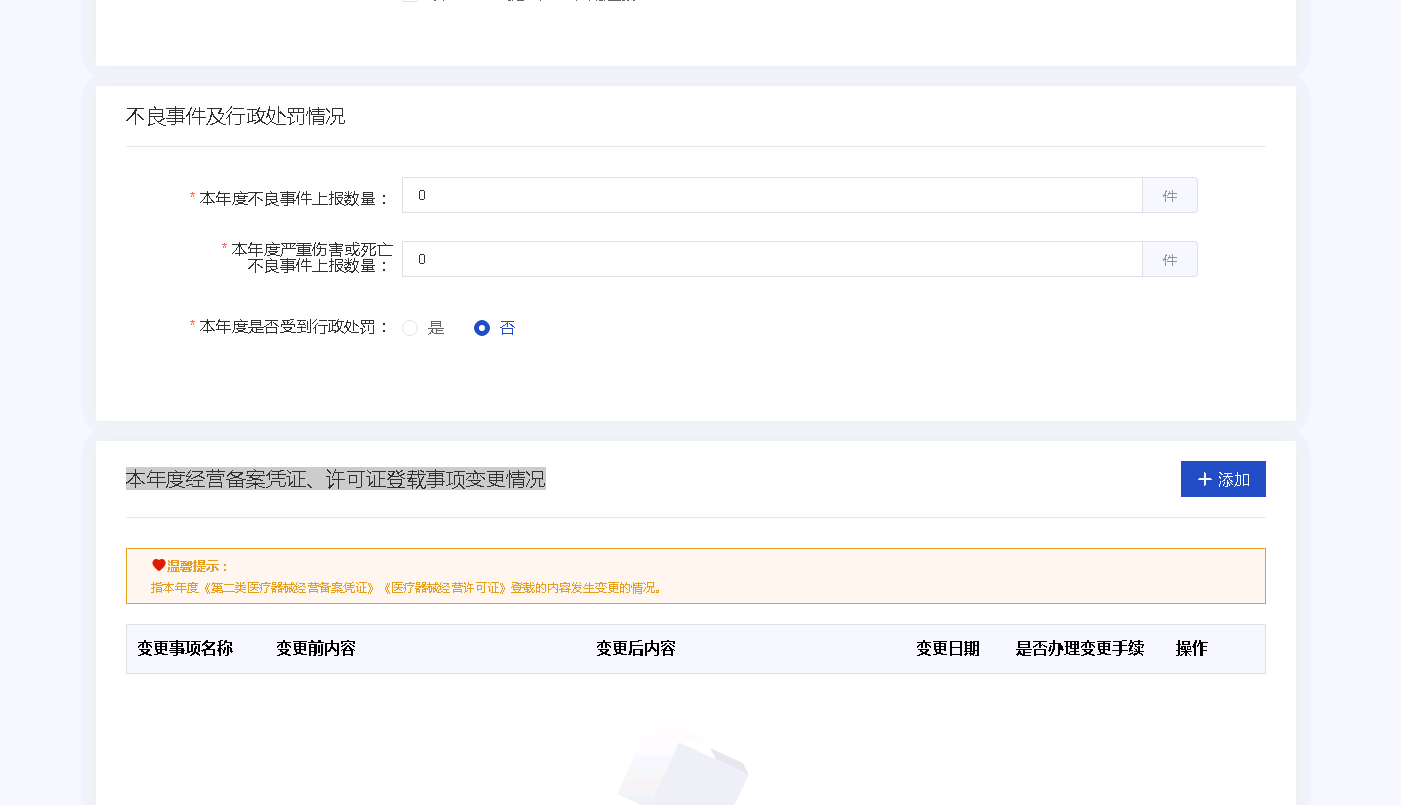 填写完保存到下一步2.3 填写医疗器械自查报告年度经营情况填写企业今年2023年度实际经营医疗器械类别实际经营产品种类本年度销售总额（注意单位为“万元”）本年度利润总额（注意单位为“万元”）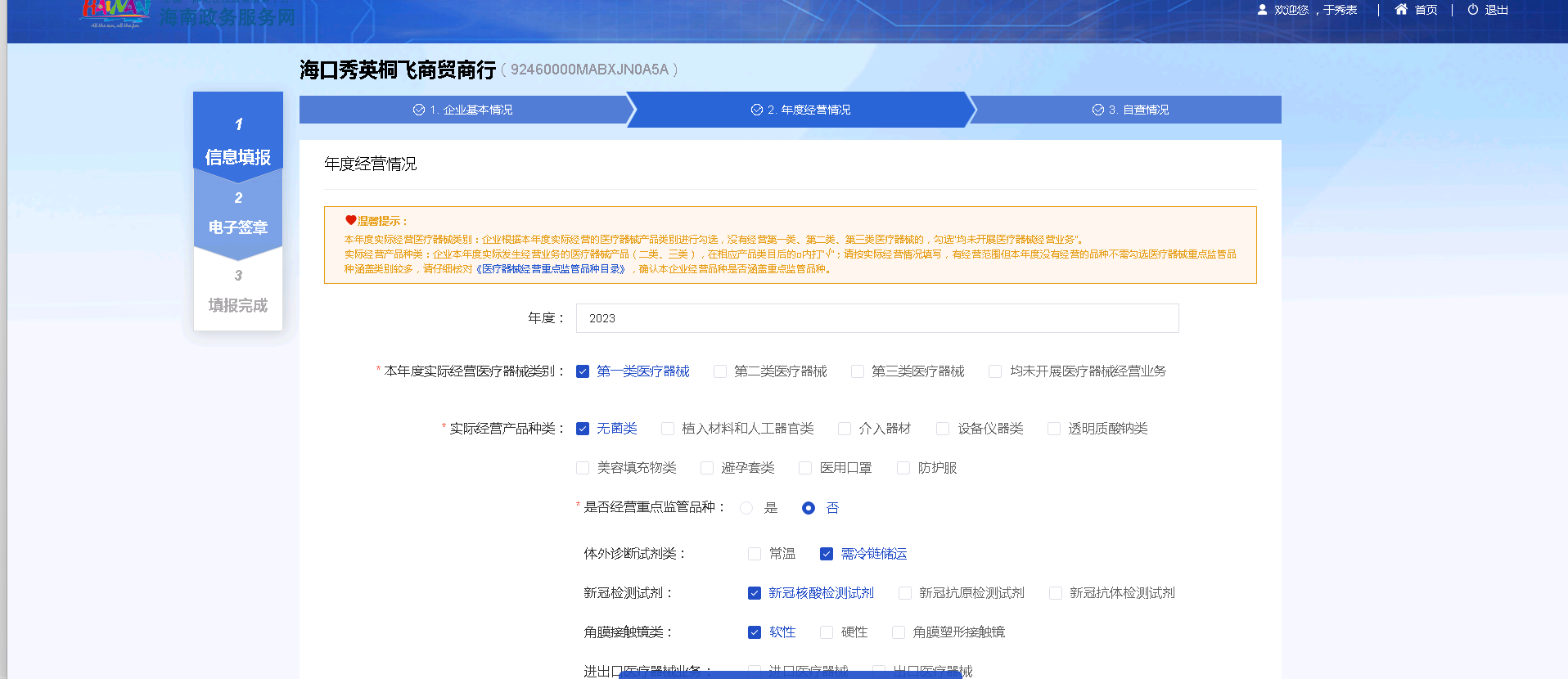 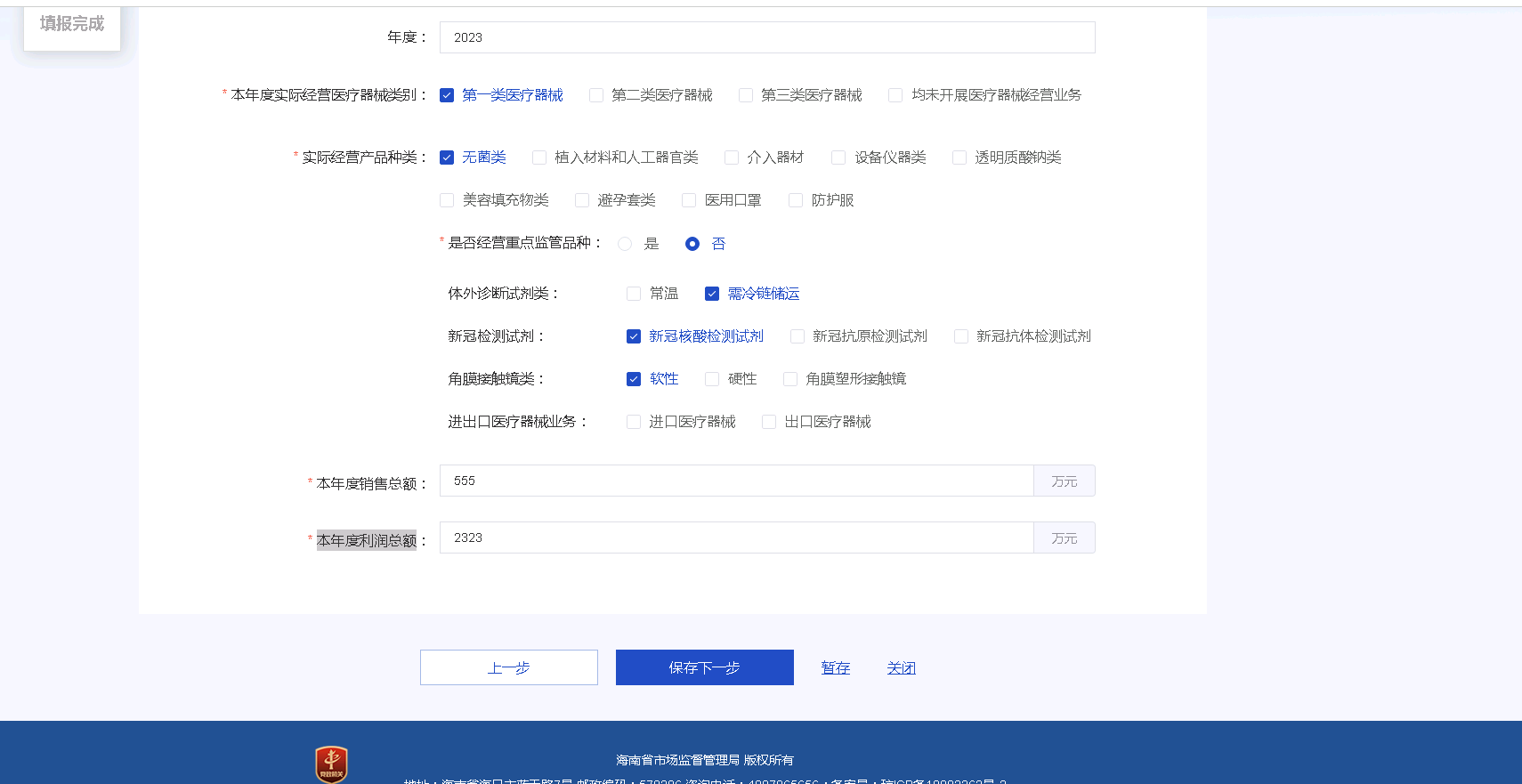 2.4 自查信息填写填写自查报告，按照自身情况进行选择，特殊情况备注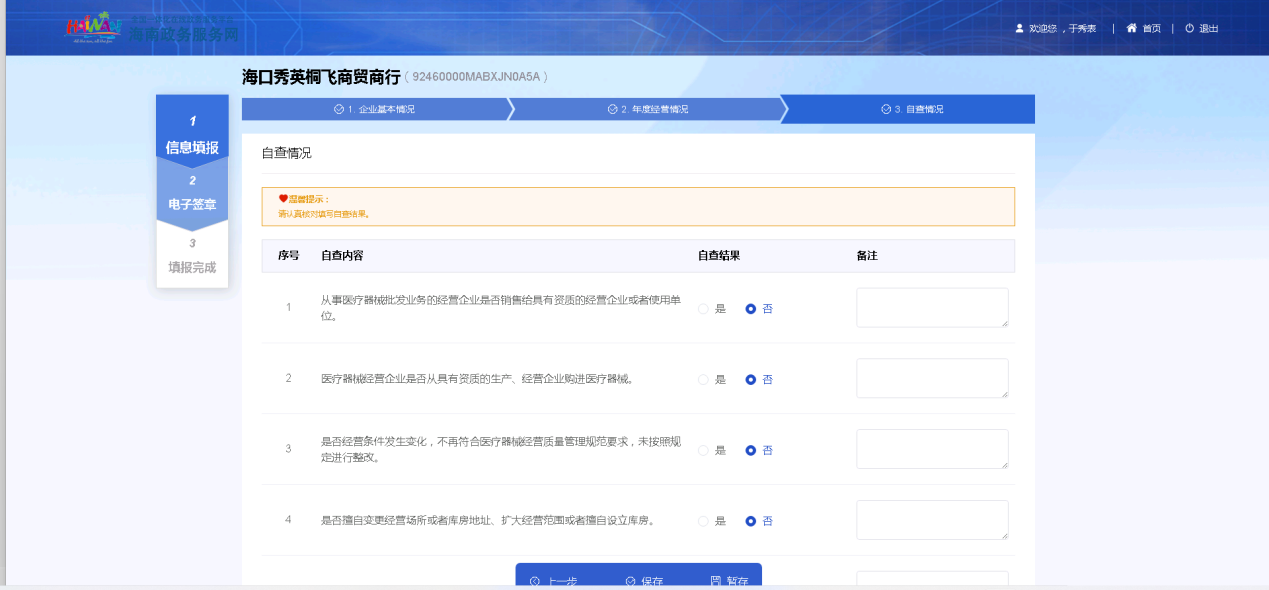 填写完全部信息之后点击保存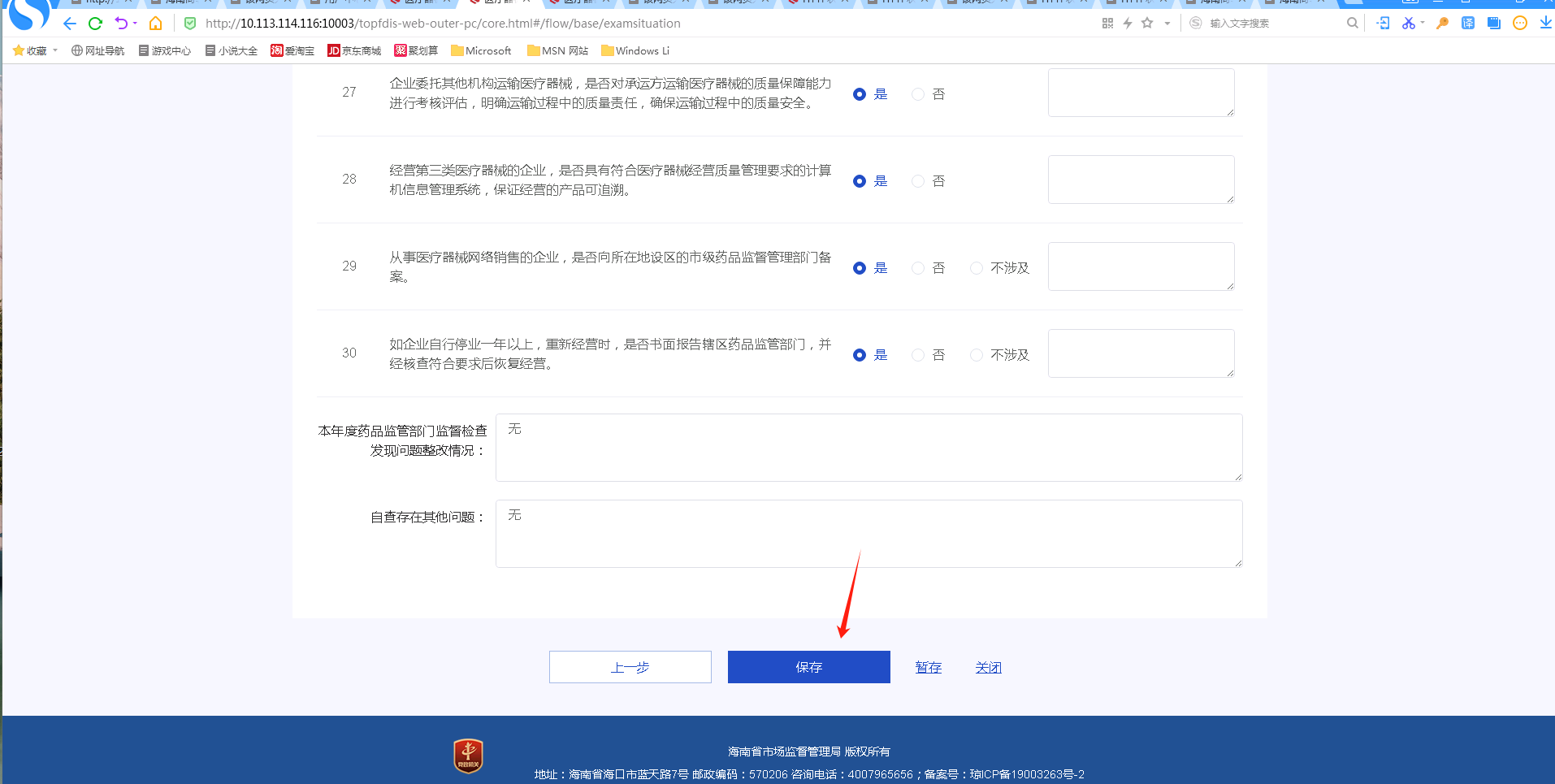 系统合成电子文档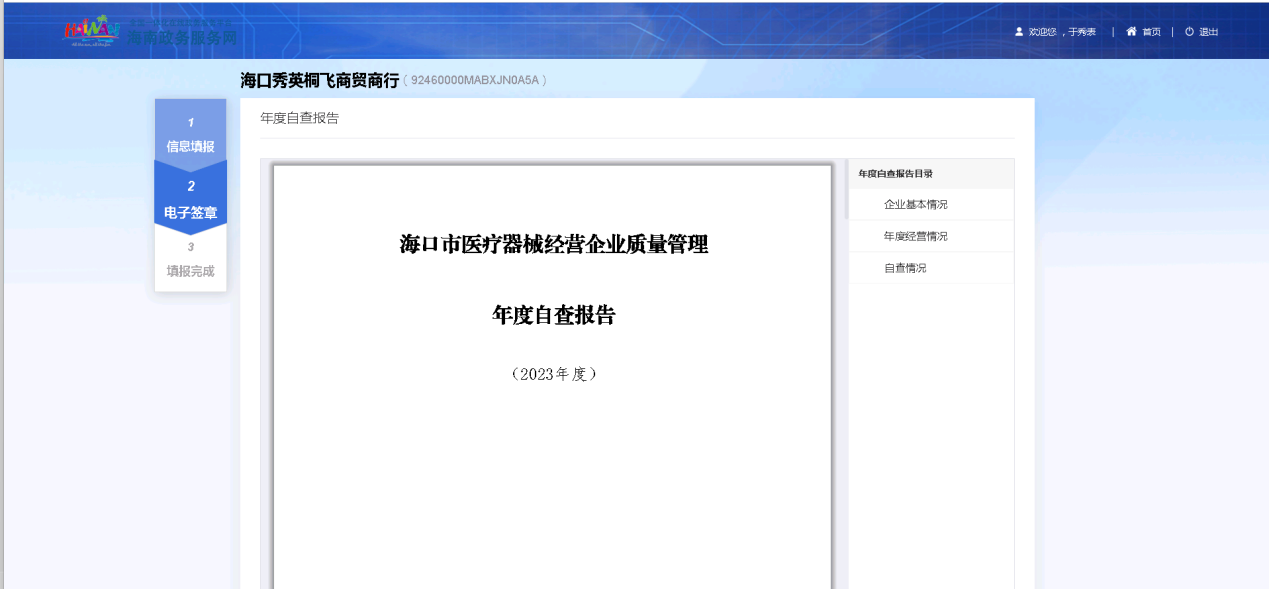 核对自查报告无问题之后进行签名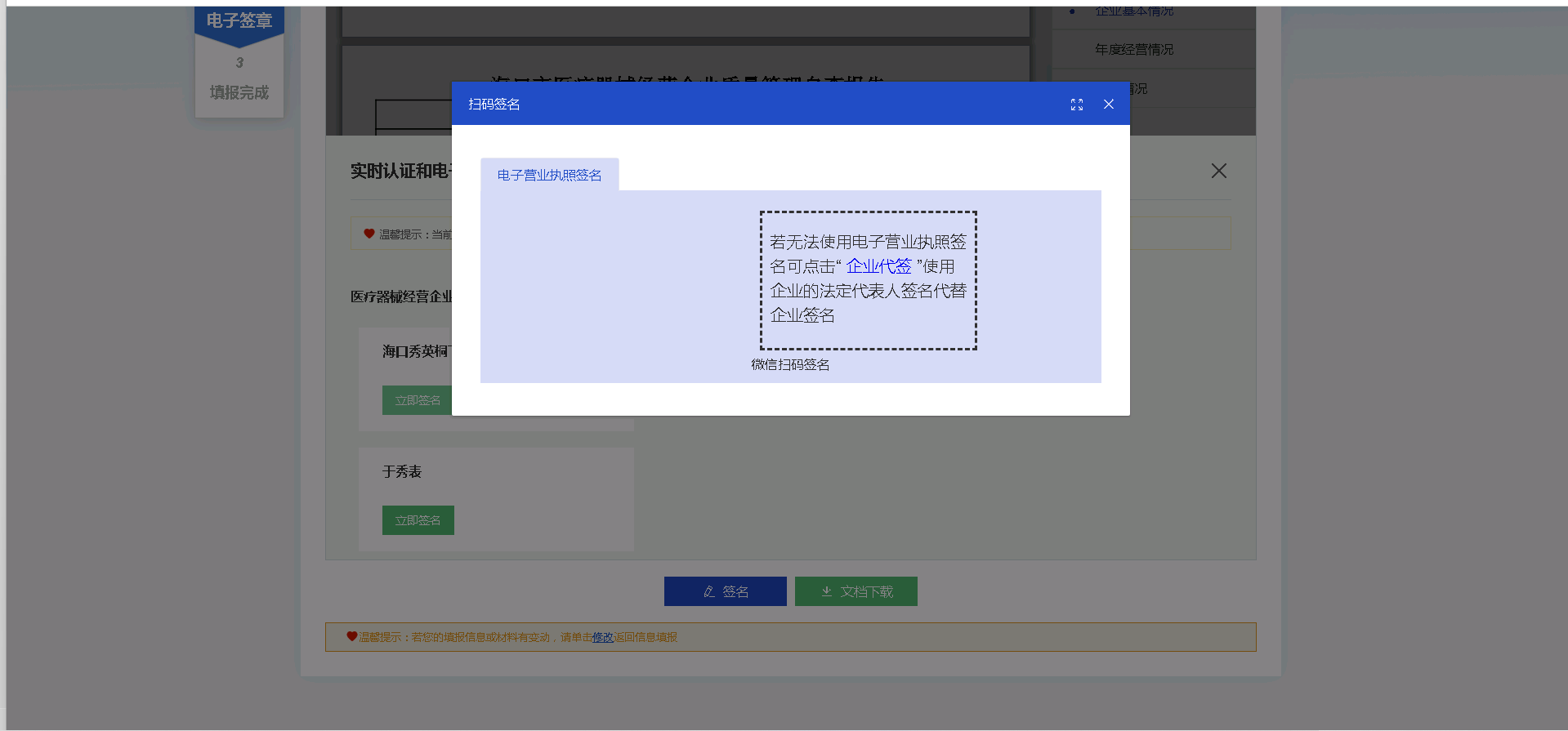 法人进行签名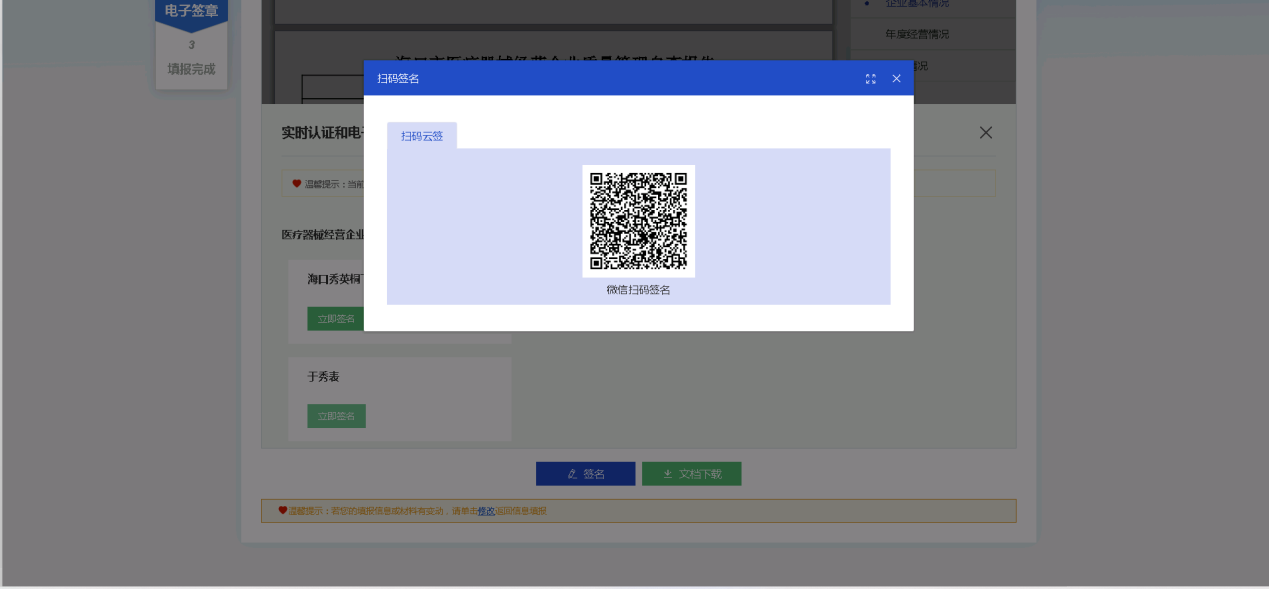 签名完成之后进行提交（请仔细核对填报内容后再点击提交，提交后无法重新填报）企业自查报告完成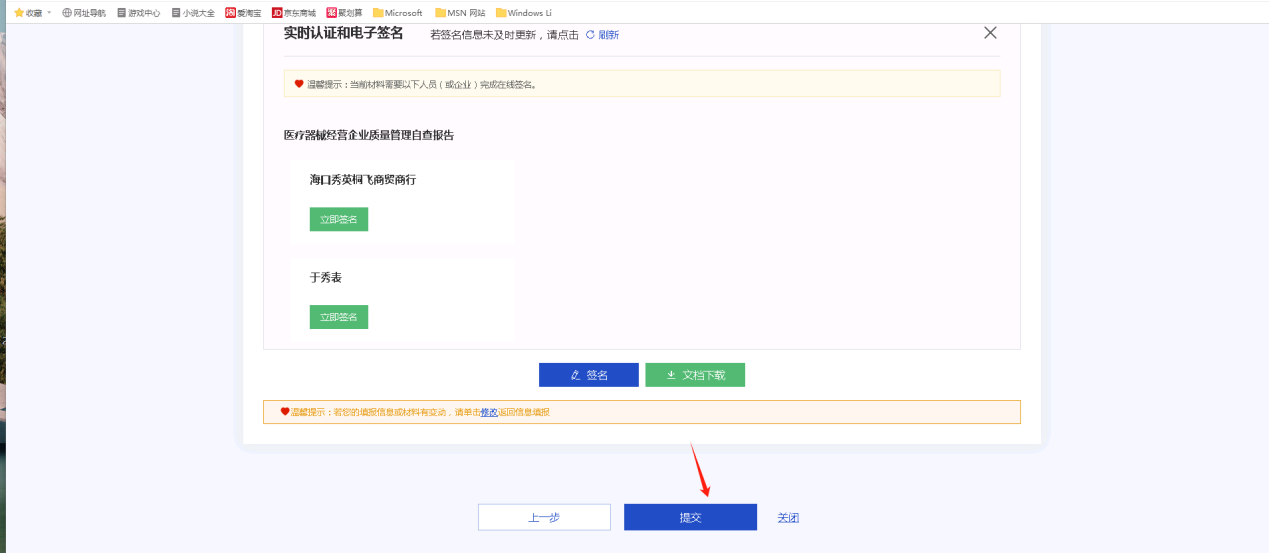 